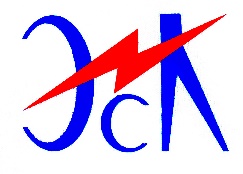 Реестр потенциальных участников закупочных процедур ОАО «НЭСК» на выполнение строительно-монтажных работ на объектах электросетевого хозяйства открытого акционерного общества «Невинномысская электросетевая компания» (ОАО «НЭСК») по состоянию на 13.05.2016 г.№ п/пДата включения в РеестрПолное наименование Участника с указанием организационно-правовой формыСокращенное наименование Участника ИНН/КППЮридический адрес/ Почтовый адрес/ /Адрес электронной почты Участника Телефоны Участника (с указанием кода города)Фамилия, Имя и Отчество руководителя Участника, имеющего право подписи согласно учредительным документам, с указанием должности и контактного телефона112.05.2016Производственный кооператив «Электрик»ПК «Электрик»2631010653/263101001357106, Россия, Ставропольский край, г. Невинномысск, ул. Гагарина, 221 Pkf-electrik@yandex.ru+7(86554)3-38-01/ +7(86554)5-99-15Председатель ПК «Электрик», Евин Алексей Петрович, тел. +7(86554)3-38-012